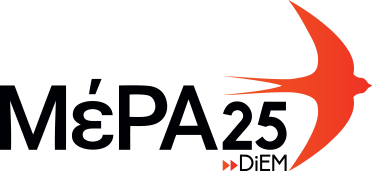 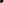 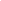 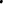  Σ’ έναν κόσμο που πισωγυρίζει στην εθνική περιχαράκωση, τα παγκόσμια προβλήματα, που δεν γνωρίζουν σύνορα, χρειάζονται νέους θεσμούς, νέες δομές, νέες συνεργασίες για να λυθούν. Δεν μπορεί η Δανία να λύσει μόνη της την κλιματική αλλαγή, όταν η Κίνα θα μεγεθύνει το ενεργειακό της αποτύπωμα. Δεν μπορεί η Ισπανία να λύσει μόνη της το πρόβλημα των «φορολογικών παραδείσων» όσο το Λουξεμβούργο λειτουργεί ως τέτοιος στην ίδια οικονομική ένωση. Το «όλοι ή κανείς» είναι το δραματικό πρόταγμα της σημερινής Ιστορικής συγκυρίας.Με αυτό κατά νου, μια σημαντική σύγκλιση δυνάμεων ανακοινώθηκε χθες στο Διεθνές Κοινωνικό Φόρουμ που διοργανώνει το Εργατικό Κόμμα στο Ηνωμένο Βασίλειο.Εκεί, ο Γραμματέας του κόμματος, Τζέρεμι Κόρμπιν και ο Γραμματέας του ΜέΡΑ25 και συνιδρυτής του DiEM25, Γιάνης Βαρουφάκης, ανακοίνωσαν την απαρχή μιας στενής συνεργασίας μεταξύ των Εργατικών και του DiEM25, για την από κοινού επεξεργασία και εφαρμογή σε διεθνές επίπεδο βέλτιστων δυνατών λύσεων στα εξής ζητήματα:Φοροδιαφυγή/φοροαποφυγήΣυμφωνία επι των καλύτερων πρακτικών ενάντια στα «παραθυράκια» της φορολογικής νομοθεσίαςαπό κοινού αντιμετώπιση των φορολογικών παραδείσων, διεθνώς και εντός ΕΕ φυσικά,  Στενή φορολογική συνεργασία των χωρών μέσω ανταλλαγών φορολογικών δεδομένων Καθιέρωση ενός παγκόσμιου φορολογικού συντελεστή των επιχειρήσεων, κοινού σε κάθε χώρα ως κατώτατη βάση της φορολογίας των επιχειρήσεωνΔημιουργία Κανονιστικού Πλαισίου για τη λειτουργία των πολυεθνικώνΣύνταξη μιας δεσμευτικής προοδευτικής «Συμφωνίας για τη Λειτουργία των Επιχειρήσεων και τα Ανθρώπινα Δικαιώματα»εξεύρεσης τρόπων για τη βιώσιμη καθολική εφαρμογή ενός κοινού κατώτατου μισθού που θα άρει τον μισθολογικό ανταγωνισμό (κοινωνικό dumping) από χώρα σε χώρα και την εκβιαστική πρακτική των πολυεθνικών της μεταφοράς της παραγωγής εκεί που «είναι φθηνότερα τα εργατικά», εξεύρεση των βέλτιστων τρόπων κοινής φορολογικής αντιμετώπισης των πολυεθνικών, με εφαρμογή σε κάθε χώρα, (επειδή ακριβώς δεν είναι κοινωνικά βιώσιμη η πρακτική των πολυεθνικών, βλ. από Google μέχρι Starbucks, που ενώ έχουν δραστηριότητα σε κάθε χώρα, να φορολογούνται εν τέλει μόνο στη χώρα που έχουν επιλέξει ως έδρα και που έχει φυσικά και τον χαμηλότερο συντελεστή).Επανακαθορισμός της έννοιας του Δημοσίου ως Κατόχου Περιουσίας και ως Επιχειρηματίαςμέσω ενός πανευρωπαϊκού Φόρουμ για τη Δημόσια Περιουσία, με ανταλλαγή γνώσεων και εμπειριών από ιδιωτικοποιήσεις διαφόρων αγαθών και τις κοινωνικές/οικονομικές συνέπειες τους. Αποστολή αυτού του Φόρουμ θα είναινα εξευρεθούν οι βέλτιστοι τρόποι διατήρησης και ενίσχυσης της αποτελεσματικότητας και της ποιότητας των Δημόσιων Οργανισμών/Επιχειρήσεων, η προώθηση της συμμετοχικότητας των πολιτών στις λήψεις αποφάσεων στους Δημόσιους Οργανισμούς/Επιχειρήσεις,  το πώς θα χρησιμοποιήσουμε το Δημόσιο ως Οργανισμούς, Επιχειρήσεις και όχημα για την αντιμετώπιση της κλιματικής αλλαγής το πόσο μακριά, σε ποιες αγορές και κλάδους, θα μπορούσε να επεκταθεί το Δημόσιο με τη μορφή του επιχειρηματία.Στο Διεθνές Κοινωνικό Φόρουμ συμμετείχαν οικονομολόγοι, ακτιβιστές και πολιτικά κόμματα απ’ όλο τον κόσμο. Ανάμεσα στους συμμετέχοντες ήταν oι: Νaomi Klein(Καναδάς) Dilma Rousseff (Βραζιλία) και Naledi Chirwa (Νότιος Αφρική).